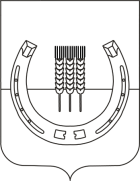 АДМИНИСТРАЦИЯСПАССКОГО СЕЛЬСКОГО ПОСЕЛЕНИЯСПАССКОГО МУНИЦИПАЛЬНОГО РАЙОНАПРИМОРСКОГО КРАЯ ПОСТАНОВЛЕНИЕ 28 марта 2022 года                                с. Спасское                                                        № 24О внесении изменений в муниципальную программу «Развитие малого и среднего предпринимательства на территории Спасского сельского поселения» на 2021-2023 годы, утвержденную постановлением администрации Спасского сельского поселения от 21 августа 2018 года № 83 В соответствии с Федеральным законом от 06 октября 2003 года № 131-ФЗ «Об общих принципах организации местного самоуправления в Российской Федерации», Федеральным законом от 24 июля 2007 года № 209-ФЗ «О развитии малого и среднего предпринимательства в Российской Федерации», на основании Устава Спасского сельского поселения, постановления администрации Спасского сельского поселения от 14 апреля 2014 года № 63 «Об утверждении Порядка разработки и реализации муниципальных программ и Порядка проведения оценки эффективности реализации муниципальных программ Спасского сельского поселения», администрация Спасского сельского поселения ПОСТАНОВЛЯЕТ:1.Внести в муниципальную программу «Развитие малого и среднего предпринимательства на территории Спасского сельского поселения» на 2021-2023 годы, утвержденную постановлением администрации Спасского сельского поселения от 21 августа 2018 года № 83 следующие изменения:1.1 В паспорте Программы строку «Объем и источники финансирования» изложить в следующей редакции: 1.2 Абзац 1 пункта 5 изложить в следующей редакции:«Общий объем ассигнований Программы составляет 142,56 тыс. рублей за счет средств бюджета поселения, в том числе 2021 год – 42,56 тыс. рублей, 2022 год – 50,0 тыс. рублей, 2023 год – 50,0 тыс. рублей.»2.Настоящее постановление вступает в силу после официального опубликования.3.Контроль за исполнением настоящего постановления оставляю за собой. Глава Спасского сельского поселения                                                                       Е.В.АлёшинаОбъемы и источники финансирования ПрограммыОбщий объем финансирования программных мероприятий на 2021-2023 годы составит 282,76 тыс. рублейОбщий объем финансирования программных мероприятий на 2021-2023 годы составит 282,76 тыс. рублейОбщий объем финансирования программных мероприятий на 2021-2023 годы составит 282,76 тыс. рублейОбщий объем финансирования программных мероприятий на 2021-2023 годы составит 282,76 тыс. рублейОбщий объем финансирования программных мероприятий на 2021-2023 годы составит 282,76 тыс. рублейОбъемы и источники финансирования ПрограммыИсточник финансированияВсего, тыс. рублей2021 год 2022год2023 годОбъемы и источники финансирования ПрограммыВсего 142,5642,5650,050,0Объемы и источники финансирования Программыбюджет Спасского сельского поселения142,5642,5650,050,0